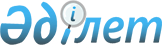 Батыс Қазақстан облысы әкімдігінің 2015 жылғы 24 тамыздағы № 234 "Батыс Қазақстан облысы аумағында таралатын шетелдік мерзімді баспасөз басылымдарын есепке алу" мемлекеттік көрсетілетін қызмет регламентін бекіту туралы" қаулысының күші жойылды деп тану туралыБатыс Қазақстан облысы әкімдігінің 2016 жылғы 1 наурыздағы № 52 қаулысы      РҚАО-ның ескертпесі.

      Құжаттың мәтінінде түпнұсқаның пунктуациясы мен орфографиясы сақталған.

      "Қазақстан Республикасындағы жергілікті мемлекеттік басқару және өзін-өзі басқару туралы" 2001 жылғы 23 қаңтардағы, "Нормативтік құқықтық актілер туралы" 1998 жылғы 24 наурыздағы және "Бұқаралық ақпарат құралдары туралы" 1999 жылғы 23 шілдедегі Қазақстан Республикасының Заңдарын басшылыққа ала отырып, Батыс Қазақстан облысының әкімдігі ҚАУЛЫ ЕТЕДІ:

      1. 2015 жылғы 24 тамыздағы №234 "Батыс Қазақстан облысы аумағында таралатын шетелдік мерзімді баспасөз басылымдарын есепке алу" мемлекеттік көрсетілетін қызмет регламентін бекіту туралы" (Нормативтік құқықтық актілерді мемлекеттік тіркеу тізілімінде № 4052 тіркелген, 2015 жылғы 13 қазанда "Әділет" ақпараттық-құқықтық жүйесінде жарияланған) Батыс Қазақстан облысы әкімдігі қаулысының күші жойылды деп танылсын.

      2. Осы қаулының орындалуын бақылау Батыс Қазақстан облысы әкімі аппаратының басшысы М.Л.Тоқжановқа жүктелсін.


					© 2012. Қазақстан Республикасы Әділет министрлігінің «Қазақстан Республикасының Заңнама және құқықтық ақпарат институты» ШЖҚ РМК
				
      Облыс әкімі

Н.Ноғаев
